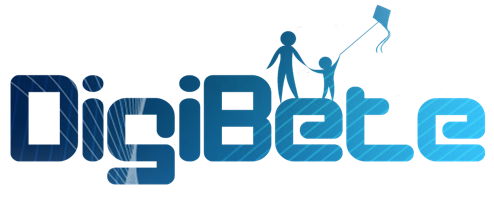 Goals of Diabetes Lesson Plans6-7 yearsMy DiabetesAim of session:To share understanding of what diabetes isTo identify areas suitable for injections/pump setsTo share experiences of BG testingLearning Objectives:Can I describe in my own words what diabetes is and how it affects me?Do I know it is lifelong and I will always need insulin?Can I dial up units of insulin in a pen?Can I do a BG test and know what number to aim for?Assessment for Learning (AfL) activities built into session:Drawing activities about diabetesPick out injection/pump sites from a bodyIdentify high and low numbers by movement gameEvaluation activities to be built into session:Thumbs up, thumbs middle, thumbs downAsk Los as individual questionsMaterials/resources needed:Pre printed outline of a body on paperDemo insulin pen and needlesFlashcards with different BG numbersIndividuals own testing kitAccess to Digibete Goals of Diabetes Videos 6-7 diabetes/testing/injectingGoals of Diabetes Lesson PlansAge Group: 6-7yTopic: What is DiabetesInjections and BG testingDelivered by NurseTitle of session:My DiabetesTiming of session:Approx 28 minsTimeSession Content/Taught ContentResources Needed2 min5 minsQ: You are all here because you have diabetesCan anyone describe diabetes and what it is?If diabetes was a ‘thing’ – what would it look like?Draw a picture of what you think it looks likeShare picturesFeedback discussions to include: diabetes is for life, is nobody’s fault, is not contagious, insulin needed by pen or pumpListen to responsesDrawing materials, paperShare pictures and describe to group4 mins5 minsInsulin is needed to keep BG in targetQ: Who knows how to prepare a pen for injection?Ask someone to demonstrate with supervision from educatorLet others practice after watching demo(may not do actual injection as hands may be too small)Q: Where on the body can insulin be injected or pump cannula inserted?Draw circles on all suitable areas on pre drawn body worksheets in one colourIn separate colour draw circles of where they actually doDiscuss with the person next to you about areas usedFeedback to group – which is the most/least popular injection/cannula spot?Demo insulin pens + needlesPre drawn papers with body outlines on – front and backPens in different cloursShare experiences of different areas used3 mins2 minQ: How do we know if insulin is working?By checking BGGame: Is BG number low (crouch on floor) <4mmol                                   In target (stand up) 4-9mmol                                   High (stand on chair) >9mmolUsing your own BG monitor show us how you do a BG checkListen to responsesShow flashcards with BG numbers including decimal pointsChairs to stand on (supervised!)Access to sink for handwashing, tissuesOwn BG monitorSharps bin for waste5 minsSummary: Watch G of D DigiBete 6-7 diabetes/injecting videos to summarise and revise tasksAccess to website with screen + projector/tablets/laptops2 minEvaluation: Ask to individual childrenCan you describe in your own words what diabetes is and how it affects you?How long does diabetes last and what is the name of the medicine that treats it?Can you dial up units of insulin in a pen?Can you do a BG test and know what number to aim for?How much have you understood today?Thumbs up - allThumbs middle - some  Thumbs down - none